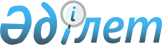 О бюджете Тауского сельского округа Жанибекского района на 2021–2023 годыРешение Жанибекского районного маслихата Западно-Казахстанской области от 28 декабря 2020 года № 51-8. Зарегистрировано Департаментом юстиции Западно-Казахстанской области 29 декабря 2020 года № 6723.
      В соответствии с Бюджетным кодексом Республики Казахстан от 4 декабря 2008 года, Законом Республики Казахстан от 23 января 2001 года "О местном государственном управлении и самоуправлении в Республике Казахстан" Жанибекский районный маслихат РЕШИЛ:
      1. Утвердить бюджет Тауского сельского округа Жанибекского района на 2021-2023 годы согласно приложениям 1, 2 и 3 соответственно, в том числе на 2021 год в следующих объемах:
      1) доходы – 56 869 тысяч тенге:
      налоговые поступления – 866 тысяч тенге;
      неналоговые поступления – 0 тенге;
      поступления от продажи основного капитала – 0 тенге;
      поступления трансфертов – 56 003 тысячи тенге;
      2) затраты – 57 658 тысяч тенге;
      3) чистое бюджетное кредитование – 0 тенге:
      бюджетные кредиты – 0 тенге;
      погашение бюджетных кредитов – 0 тенге;
      4) сальдо по операциям с финансовыми активами – 0 тенге:
      приобретение финансовых активов – 0 тенге;
      поступления от продажи финансовых активов государства – 0 тенге;
      5) дефицит (профицит) бюджета – -789 тысяч тенге;
      6) финансирование дефицита (использование профицита) бюджета – 789 тысяч тенге:
      поступление займов – 0 тенге;
      погашение займов – 0 тенге;
      используемые остатки бюджетных средств – 789 тысяч тенге.
      Сноска. Пункт 1 – в редакции решения Жанибекского районного маслихата Западно-Казахстанской области от 28.12.2021 № 13-8 (вводится в действие с 01.01.2021).


      2. Поступления в бюджет Тауского сельского округа на 2021 год формируются в соответствии с Бюджетным кодексом Республики Казахстан, решением Жанибекского районного маслихата от 23 декабря 2020 года №50-2 "О районном бюджете на 2021 – 2023 годы" (зарегистрированное в Реестре государственной регистрации нормативных правовых актов №6582).
      3. Учесть в бюджете Тауского сельского округа на 2021 год поступления субвенции передаваемых из районного бюджета в сумме 24 802 тысячи тенге.
      4. Деньги от реализации товаров и услуг, предоставляемых государственными учреждениями, подведомственных местным исполнительным органом, используются ими в порядке, определяемом Бюджетным Кодексом Республики Казахстан и Правительством Республики Казахстан.
      5. Установить гражданским служащим здравоохранения, социального обеспечения, образования, культуры, спорта, ветеринарии, лесного хозяйства и особо охраняемых природных территорий работающим в сельской местности, согласно перечню должностей специалистов, определенных в соответствии с трудовым законодательством Республики Казахстан, повышение на 25% должностных окладов по сравнению со ставками гражданских служащих, занимающихся этими видами деятельности в городских условиях, с 1 января 2021 года.
      6. Руководителю аппарата Жанибекского районного маслихата (Н.Уалиева) обеспечить государственную регистрацию данного решения в органах юстиции.
      7. Настоящее решение вводится в действие с 1 января 2021 года. Бюджет Тауского сельского округа на 2021 год
      Сноска. Приложение 1 – в редакции решения Жанибекского районного маслихата Западно-Казахстанской области от 28.12.2021 № 13-8 (вводится в действие с 01.01.2021).
      тысяч тенге Бюджет Тауского сельского округа на 2022 год
      тысяч тенге Бюджет Тауского сельского округа на 2023 год
      тысяч тенге
					© 2012. РГП на ПХВ «Институт законодательства и правовой информации Республики Казахстан» Министерства юстиции Республики Казахстан
				
      Председатель сессии

М. Хаби

      Секретарь маслихата

Т. Кадимов
Приложение 1 
к решению Жанибекского 
районного маслихата 
от 28 декабря 2020 года №51-8
Категория
Категория
Категория
Категория
Категория
Сумма, тысяч тенге
Класс
Класс
Класс
Класс
Сумма, тысяч тенге
Подкласс
Подкласс
Подкласс
Сумма, тысяч тенге
Специфика
Специфика
Сумма, тысяч тенге
Наименование
Сумма, тысяч тенге
1
2
3
4
5
6
1) Доходы
 56 869
1
Налоговые поступления
866
01
Подоходный налог
0
2
Индивидуальный подоходный налог
0
04
Hалоги на собственность
866
1
Hалоги на имущество
63
3
Земельный налог
3
4
Hалог на транспортные средства
800
2
Неналоговые поступления
0
01
Доходы от государственной собственности
0
3
Поступления от продажи основного капитала
0
4
Поступления трансфертов
56 003
02
Трансферты из вышестоящих органов государственного управления
56 003
3
Трансферты из районного (города областного бюджета) бюджета
56 003
Функциональная группа
Функциональная группа
Функциональная группа
Функциональная группа
Функциональная группа
Сумма, тысяч тенге
Функциональная подгруппа
Функциональная подгруппа
Функциональная подгруппа
Функциональная подгруппа
Сумма, тысяч тенге
Администратор бюджетных программ
Администратор бюджетных программ
Администратор бюджетных программ
Сумма, тысяч тенге
Программа
Программа
Сумма, тысяч тенге
 Наименование
Сумма, тысяч тенге
1
2
3
4
5
6
2) Затраты
 57 658
01
Государственные услуги общего характера
24 738
1
Представительные, исполнительные и другие органы, выполняющие общие функции государственного управления
24 738
124
Аппарат акима города районного значения, села, поселка, сельского округа
24 738
001
Услуги по обеспечению деятельности акима города районного значения, села, поселка, сельского округа
24 738
07
Жилищно-коммунальное хозяйство
32 655
2
Коммунальное хозяйство
2 020
124
Аппарат акима города районного значения, села, поселка, сельского округа
2 020
014
Организация водоснабжения населенных пунктов
2 020
3
Благоустройство населенных пунктов
30 635
124
Аппарат акима города районного значения, села, поселка, сельского округа
30 635
008
Освещение улиц в населенных пунктах
579
009
Обеспечение санитарии населенных пунктов
275
011
Благоустройство и озеленение населенных пунктов
29 781
12
Транспорт и коммуникации
265
1
Автомобильный транспорт
265
124
Аппарат акима города районного значения, села, поселка, сельского округа
265
013
Обеспечение функционирования автомобильных дорог в городах районного значения, селах, поселках, сельских округах
265
3) Чистое бюджетное кредитование
0
Бюджетные кредиты
0
Погашение бюджетных кредитов
0
Категория
Категория
Категория
Категория
Категория
Сумма, тысяч тенге
Класс
Класс
Класс
Класс
Сумма, тысяч тенге
Подкласс
Подкласс
Подкласс
Сумма, тысяч тенге
Наименование
Наименование
Сумма, тысяч тенге
5
Погашение бюджетных кредитов
 0
01
Погашение бюджетных кредитов
0
1
Погашение бюджетных кредитов, выданных из государственного бюджета
0
4) Сальдо по операциям с финансовыми активами
0
Функциональная группа
Функциональная группа
Функциональная группа
Функциональная группа
Функциональная группа
Сумма, тысяч тенге
Функциональная подгруппа
Функциональная подгруппа
Функциональная подгруппа
Функциональная подгруппа
Сумма, тысяч тенге
Администратор бюджетных программ
Администратор бюджетных программ
Администратор бюджетных программ
Сумма, тысяч тенге
Программа
Программа
Сумма, тысяч тенге
Наименование
Наименование
1
2
3
4
5
6
Приобретение финансовых активов
 0
Категория 
Категория 
Категория 
Категория 
Категория 
Сумма, тысяч тенге
Класс
Класс
Класс
Класс
Сумма, тысяч тенге
Подкласс
Подкласс
Подкласс
Сумма, тысяч тенге
Специфика
Специфика
Сумма, тысяч тенге
Наименование
Сумма, тысяч тенге
1
2
3
4
5
6
6
Поступления от продажи финансовых активов государства
0
01
Поступления от продажи финансовых активов государства
0
1
Поступления от продажи финансовых активов внутри страны
0
5) Дефицит (профицит) бюджета
 -789
6) Финансирование дефицита (использование профицита) бюджета
789
7
Поступления займов
0
01
Внутренние государственные займы
0
2
Договоры займа
0
Функциональная группа
Функциональная группа
Функциональная группа
Функциональная группа
Функциональная группа
Сумма, тысяч тенге
Функциональная подгруппа
Функциональная подгруппа
Функциональная подгруппа
Функциональная подгруппа
Сумма, тысяч тенге
Администратор бюджетных программ
Администратор бюджетных программ
Администратор бюджетных программ
Администратор бюджетных программ
Сумма, тысяч тенге
Программа
Программа
Программа
Сумма, тысяч тенге
Наименование
Наименование
Сумма, тысяч тенге
1
2
3
4
5
6
16
Погашение займов
 0
1
Погашение займов 
0
Категория
Категория
Категория
Категория
Категория
Сумма, тысяч тенге
Класс
Класс
Класс
Класс
Сумма, тысяч тенге
Подкласс
Подкласс
Подкласс
Сумма, тысяч тенге
Специфика
Специфика
Сумма, тысяч тенге
Наименование
1
2
3
4
5
6
8
Используемые остатки бюджетных средств
 789
01
Остатки бюджетных средств
789
1
Свободные остатки бюджетных средств
789Приложение 2 
к решению Жанибекского 
районного маслихата 
от 28 декабря 2020 года №51-8 
Категория
Категория
Категория
Категория
Категория
Сумма
Класс
Класс
Класс
Класс
Сумма
Подкласс
Подкласс
Подкласс
Сумма
Специфика
Специфика
Сумма
Наименование
Сумма
1
2
3
4
5
6
1) Доходы
 22 794
1
Налоговые поступления
1 029
01
Подоходный налог
128
2
Индивидуальный подоходный налог
128
04
Hалоги на собственность
901
1
Hалоги на имущество
17
3
Земельный налог
52
4
Hалог на транспортные средства
832
2
Неналоговые поступления
0
01
Доходы от государственной собственности
0
3
Поступления от продажи основного капитала
0
4
Поступления трансфертов
21 765
02
Трансферты из вышестоящих органов государственного управления
21 765
3
Трансферты из районного (города областного бюджета) бюджета
21 765
Функциональная группа
Функциональная группа
Функциональная группа
Функциональная группа
Функциональная группа
Сумма
Функциональная подгруппа
Функциональная подгруппа
Функциональная подгруппа
Функциональная подгруппа
Сумма
Администратор бюджетных программ
Администратор бюджетных программ
Администратор бюджетных программ
Сумма
Программа
Программа
Сумма
Наименование
Сумма
1
2
3
4
5
6
2) Затраты
 22 794
01
Государственные услуги общего характера
19 045
1
Представительные, исполнительные и другие органы, выполняющие общие функции государственного управления
19 045
124
Аппарат акима города районного значения, села, поселка, сельского округа
19 045
001
Услуги по обеспечению деятельности акима города районного значения, села, поселка, сельского округа
19 045
04
Образование
70
1
Начальное, основное среднее и общее среднее образование
70
124
Аппарат акима города районного значения, села, поселка, сельского округа
70
005
Организация бесплатного подвоза учащихся до ближайшей школы и обратно в сельской местности
70
07
Жилищно-коммунальное хозяйство
3 404
2
Коммунальное хозяйство
1 620
124
Аппарат акима города районного значения, села, поселка, сельского округа
1 620
014
Организация водоснабжения населенных пунктов
1 620
3
Благоустройство населенных пунктов
1 784
124
Аппарат акима города районного значения, села, поселка, сельского округа
1 784
008
Освещение улиц в населенных пунктах
579
009
Обеспечение санитарии населенных пунктов
275
011
Благоустройство и озеленение населенных пунктов
930
12
Транспорт и коммуникации
275
1
Автомобильный транспорт
275
124
Аппарат акима города районного значения, села, поселка, сельского округа
275
013
Обеспечение функционирования автомобильных дорог в городах районного значения, селах, поселках, сельских округах
275
3) Чистое бюджетное кредитование
0
Бюджетные кредиты
0
Погашение бюджетных кредитов
0
Категория
Категория
Категория
Категория
Категория
Сумма, тысяч тенге
Класс
Класс
Класс
Класс
Сумма, тысяч тенге
Подкласс
Подкласс
Подкласс
Сумма, тысяч тенге
Наименование
Наименование
Сумма, тысяч тенге
5
Погашение бюджетных кредитов
 0
01
Погашение бюджетных кредитов
0
1
Погашение бюджетных кредитов, выданных из государственного бюджета
0
4) Сальдо по операциям с финансовыми активами
0
Функциональная группа
Функциональная группа
Функциональная группа
Функциональная группа
Функциональная группа
Сумма, тысяч тенге
Функциональная подгруппа
Функциональная подгруппа
Функциональная подгруппа
Функциональная подгруппа
Сумма, тысяч тенге
Администратор бюджетных программ
Администратор бюджетных программ
Администратор бюджетных программ
Сумма, тысяч тенге
Программа
Программа
Сумма, тысяч тенге
Наименование
Наименование
1
2
3
4
5
6
Приобретение финансовых активов
 0
Категория 
Категория 
Категория 
Категория 
Категория 
Сумма, тысяч тенге
Класс
Класс
Класс
Класс
Сумма, тысяч тенге
Подкласс
Подкласс
Подкласс
Сумма, тысяч тенге
Специфика
Специфика
Сумма, тысяч тенге
Наименование
Сумма, тысяч тенге
1
2
3
4
5
6
6
Поступления от продажи финансовых активов государства
 0
01
Поступления от продажи финансовых активов государства
0
1
Поступления от продажи финансовых активов внутри страны
0
5) Дефицит (профицит) бюджета
0
6) Финансирование дефицита (использование профицита) бюджета
0
7
Поступления займов
0
01
Внутренние государственные займы
0
2
Договоры займа
0
Функциональная группа
Функциональная группа
Функциональная группа
Функциональная группа
Функциональная группа
Сумма, тысяч тенге
Функциональная подгруппа
Функциональная подгруппа
Функциональная подгруппа
Функциональная подгруппа
Сумма, тысяч тенге
Администратор бюджетных программ
Администратор бюджетных программ
Администратор бюджетных программ
Администратор бюджетных программ
Сумма, тысяч тенге
Программа
Программа
Программа
Сумма, тысяч тенге
Наименование
Наименование
Сумма, тысяч тенге
1
2
3
4
5
6
16
Погашение займов
 0
1
Погашение займов 
0
Категория
Категория
Категория
Категория
Категория
Сумма, тысяч тенге
Класс
Класс
Класс
Класс
Сумма, тысяч тенге
Подкласс
Подкласс
Подкласс
Сумма, тысяч тенге
Специфика
Специфика
Сумма, тысяч тенге
Наименование
1
2
3
4
5
6
8
Используемые остатки бюджетных средств
 0
01
Остатки бюджетных средств
0
1
Свободные остатки бюджетных средств
0Приложение 3 
к решению Жанибекского 
районного маслихата 
от 28 декабря 2020 года №51-8 
Категория
Категория
Категория
Категория
Категория
Сумма
Класс
Класс
Класс
Класс
Сумма
Подкласс
Подкласс
Подкласс
Сумма
Специфика
Специфика
Сумма
Наименование
Сумма
1
2
3
4
5
6
1) Доходы
 23 197
1
Налоговые поступления
1 029
01
Подоходный налог
128
2
Индивидуальный подоходный налог
128
04
Hалоги на собственность
901
1
Hалоги на имущество
17
3
Земельный налог
52
4
Hалог на транспортные средства
832
2
Неналоговые поступления
0
01
Доходы от государственной собственности
0
3
Поступления от продажи основного капитала
0
4
Поступления трансфертов
22 168
02
Трансферты из вышестоящих органов государственного управления
22 168
3
Трансферты из районного (города областного бюджета) бюджета
22 168
Функциональная группа
Функциональная группа
Функциональная группа
Функциональная группа
Функциональная группа
Сумма
Функциональная подгруппа
Функциональная подгруппа
Функциональная подгруппа
Функциональная подгруппа
Сумма
Администратор бюджетных программ
Администратор бюджетных программ
Администратор бюджетных программ
Сумма
Программа
Программа
Сумма
Наименование
Сумма
1
2
3
4
5
6
2) Затраты
 23 197
01
Государственные услуги общего характера
19 356
1
Представительные, исполнительные и другие органы, выполняющие общие функции государственного управления
19 356
124
Аппарат акима города районного значения, села, поселка, сельского округа
19 356
001
Услуги по обеспечению деятельности акима города районного значения, села, поселка, сельского округа
19 356
04
Образование
70
1
Начальное, основное среднее и общее среднее образование
70
124
Аппарат акима города районного значения, села, поселка, сельского округа
70
005
Организация бесплатного подвоза учащихся до ближайшей школы и обратно в сельской местности
70
07
Жилищно-коммунальное хозяйство
3 486
2
Коммунальное хозяйство
1 620
124
Аппарат акима города районного значения, села, поселка, сельского округа
1 620
014
Организация водоснабжения населенных пунктов
1 620
3
Благоустройство населенных пунктов
1 866
124
Аппарат акима города районного значения, села, поселка, сельского округа
1 866
008
Освещение улиц в населенных пунктах
581
009
Обеспечение санитарии населенных пунктов
285
011
Благоустройство и озеленение населенных пунктов
1000
12
Транспорт и коммуникации
285
1
Автомобильный транспорт
285
124
Аппарат акима города районного значения, села, поселка, сельского округа
285
013
Обеспечение функционирования автомобильных дорог в городах районного значения, селах, поселках, сельских округах
285
3) Чистое бюджетное кредитование
0
Бюджетные кредиты
0
Погашение бюджетных кредитов
0
Категория
Категория
Категория
Категория
Категория
Сумма, тысяч тенге
Класс
Класс
Класс
Класс
Сумма, тысяч тенге
Подкласс
Подкласс
Подкласс
Сумма, тысяч тенге
Наименование
Наименование
Сумма, тысяч тенге
5
Погашение бюджетных кредитов
 0
01
Погашение бюджетных кредитов
0
1
Погашение бюджетных кредитов, выданных из государственного бюджета
0
4) Сальдо по операциям с финансовыми активами
0
Функциональная группа
Функциональная группа
Функциональная группа
Функциональная группа
Функциональная группа
Сумма, тысяч тенге
Функциональная подгруппа
Функциональная подгруппа
Функциональная подгруппа
Функциональная подгруппа
Сумма, тысяч тенге
Администратор бюджетных программ
Администратор бюджетных программ
Администратор бюджетных программ
Сумма, тысяч тенге
Программа
Программа
Сумма, тысяч тенге
Наименование
Наименование
1
2
3
4
5
6
Приобретение финансовых активов
 0
Категория 
Категория 
Категория 
Категория 
Категория 
Сумма, тысяч тенге
Класс
Класс
Класс
Класс
Сумма, тысяч тенге
Подкласс
Подкласс
Подкласс
Сумма, тысяч тенге
Специфика
Специфика
Сумма, тысяч тенге
Наименование
Сумма, тысяч тенге
1
2
3
4
5
6
6
Поступления от продажи финансовых активов государства
 0
01
Поступления от продажи финансовых активов государства
0
1
Поступления от продажи финансовых активов внутри страны
0
5) Дефицит (профицит) бюджета
0
6) Финансирование дефицита (использование профицита) бюджета
0
7
Поступления займов
0
01
Внутренние государственные займы
0
2
Договоры займа
0
Функциональная группа
Функциональная группа
Функциональная группа
Функциональная группа
Функциональная группа
Сумма, тысяч тенге
Функциональная подгруппа
Функциональная подгруппа
Функциональная подгруппа
Функциональная подгруппа
Сумма, тысяч тенге
Администратор бюджетных программ
Администратор бюджетных программ
Администратор бюджетных программ
Администратор бюджетных программ
Сумма, тысяч тенге
Программа
Программа
Программа
Сумма, тысяч тенге
Наименование
Наименование
Сумма, тысяч тенге
1
2
3
4
5
6
16
Погашение займов
 0
1
Погашение займов 
0
Категория
Категория
Категория
Категория
Категория
Сумма, тысяч тенге
Класс
Класс
Класс
Класс
Сумма, тысяч тенге
Подкласс
Подкласс
Подкласс
Сумма, тысяч тенге
Специфика
Специфика
Сумма, тысяч тенге
Наименование
1
2
3
4
5
6
8
Используемые остатки бюджетных средств
 0
01
Остатки бюджетных средств
0
1
Свободные остатки бюджетных средств
0